P R E S S E M I T T E I L U N G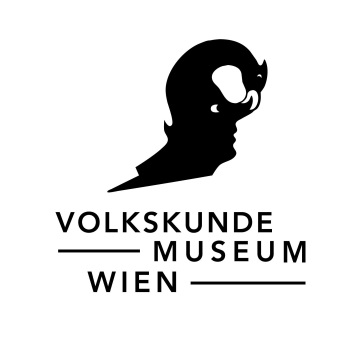 Auf die Schätze, fertig, los! Eine Reise um die WerteSchatzgeschichten aus dem Volkskundemuseum Wien,dem Slowakischen Nationalmuseum Bratislava und aus MarcheggLaufzeit: 4. Mai bis 15. November 2019  KurzinformationWas ist das für ein Schatz, der am Ende eines Regenbogens verborgen liegt? Macht er mich mächtig und reich? Wer bestimmt seinen Wert? Ändert sich dieser im Laufe der Zeit? Die Wanderausstellung „Auf die Schätze, fertig, los! Eine Reise um die Werte“ nimmt die Vorstellung eines funkelnden Goldschatzes am Ende des Regenbogens als Ausgangspunkt, um den Schatzbegriff zu hinterfragen, Gegenmodelle aufzuzeigen und dem Persönlichen, Kleinen, Alltäglichen, möglicherweise Vergessenen einen Wert zu geben.  
Zur AusstellungDas Schloss Marchegg sind ein beliebtes Ziel für Ausflügler aus der gesamten Grenzregion. Familien aus Niederösterreich, der Slowakei und Tschechien besichtigen und erleben die Kultur- und Naturschätze der „Storchenstadt“. Als barockes Schloss selbst ein Schatz, wird Marchegg nun zum Ort einer Ausstellung, in der sich alles um den „Schatz“ dreht.Wie wird ein Objekt zum Schatz? Welche Objekte sind für mich ein Schatz? Über 200 Objekte aus drei Museen und erzählte Geschichten von BewohnerInnen aus Marchegg lenken den Blick auf die Schätze der Museen und des Schlosses Marchegg und seiner Umgebung. Eigene Verweilräume in der Ausstellung laden kleine und große BesucherInnen zum Entdecken und Kreativsein ein: Zum Schatz der Musik tanzen oder im Schlosspavillon mit Ausblick über die Auenlandschaft in die Schatz-Geschichten der Marchegger Bevölkerung hineinhören.Die Wanderausstellung „Auf die Schätze, fertig, los! Eine Reise um die Werte“ ist von Mai bis November 2019 im Schloss Marchegg in Österreich und 2020 im Schloss Dolná Krupá in der Slowakei zu besichtigen.Zum ProjektIm Projekt Treasures. Schätze aus Zentraleuropa. Kultur Natur Musik haben sich drei Museen für die Gestaltung einer gemeinsamen Wanderausstellung zusammengeschlossen. Lead Partner ist das Slowakische Nationalmuseum, die bedeutendste Museumsinstitution der Slowakei mit 18 Museen im Verbund, vertreten durch das Historische Museum und das Musikmuseum. Die österreichischen Partner sind die Stadtgemeinde Marchegg und das Volkskundemuseum Wien.Die Abteilung Kunst und Kultur des Amtes der Niederösterreichischen Landesregierung hatte einige Jahre zuvor das Volkskundemuseum Wien mit dem Angebot kontaktiert, eine Ausstellung ausgewählter Sammlungsbestände an einem Ort in Niederösterreich zu gestalten. Das Projekt Treasures wurde im Kooperationsprogramms INTERREG V-A Slowakei–Österreich der Periode 2014-2020 eingereicht und genehmigt.Ein Ziel des Ausstellungsprojekts ist es, Schätze aus den Museumsdepots einer breiteren Öffentlichkeit in Österreich und der Slowakei zugänglich zu machen.  Im Rahmen von „Sharing Treasures“ ist auch die Bevölkerung an den Austragungsorten Marchegg und Dolná Krupá eingeladen, mitzumachen und zu teilen, was „Schätze“ für sie bedeuten.Das Projekt „Treasures. Schätze aus Zentraleuropa. Kultur Natur Musik“ wird aus Mitteln der Europäischen Union im Kooperationsprogramm INTERREG V-A Slowakei – Österreich 2014-2020 finanziert. Projektcode Z SKATB009KURATIERUNGIdee: Claudia Peschel-WachaProjektleitung: Peter Barta, Edita Bugalová, Gernot Haupt, Branislav Panis, Claudia Peschel-WachaKonzept: Matthias Beitl, Christine Haupt-Stummer, Beatrice Jaschke, Victoria Pontoni MuseumskuratorInnen: Jasna Gaburová, Peter Jantoščiak, Magdaléna Mrázová, Kathrin Pallestrang, Claudia Peschel-Wacha, Nora WitzmannKuratorische Assistenz: Fabio GianesiKonzept Kulturvermittlung: Fabio Gianesi, Christine Haupt-Stummer, Beatrice Jaschke, Alena Krátka, Victoria Pontoni, Katharina Richter-KovarikGestaltung: Lisi Breuss, Sonja LeitgebGrafik: Sonja Breitenecker, Christoph Nemetz, Irene PerschéProduktion: Fabio Gianesi, Milica OkáliováKommunikation Österreich/Slowakei: Katharina Richter-KovarikPresse, Website: Petronella Gradauer, Julia Schulte-Werning, Gesine Stern Social Media: Rosie PilzFotos: Matthias Klos, Christa Knott, Richard Kučera GuzmánSharing Treasures: Shenja von MannsteinArchitektur Marchegg: Marcus Meszaros-Bartak, Felix ReinickeOrganisation Marchegg: Elisabeth FlickÜbersetzung Deutsch-Slowakisch: LexmannAuf die Schätze, fertig, los!Eine Reise um die WerteSchatzgeschichten aus dem Volkskundemuseum Wien,dem Slowakischen Nationalmuseum Bratislava und aus MarcheggStart					Sa, 4. Mai 2019, 9.30 bis 16.00 UhrEröffnung				Sa, 22. Juni 2019Laufzeit	 			4. Mai bis 15. November 2019  Ort					Schloss MarcheggProjektleitung	Peter Barta, Edita Bugalová, Gernot Haupt, Branislav Panis, Claudia Peschel-WachaKonzept	Matthias Beitl, Christine Haupt-Stummer, Beatrice Jaschke, Victoria Pontoni MuseumskuratorInnen	Jasna Gaburová, Peter Jantoščiak, Magdaléna Mrázová, Kathrin Pallestrang, Claudia Peschel-Wacha, Nora Witz	Konzept Kulturvermittlung	Fabio Gianesi, Christine Haupt-Stummer, Beatrice Jaschke, Alena Krátka, Victoria Pontoni, Katharina Richter-KovarikGestaltung				Lisi Breuss, Sonja LeitgebProduktion				Fabio Gianesi, Milica OkáliováKommunikation Österreich/Slowakei	Katharina Richter-KovarikPresse, Website			Petronella Gradauer, Julia Schulte-Werning, Gesine Stern Social Media				Rosie PilzPressekontakt				Gesine Stern, Julia Schulte-Werning					T +43 1 406 89 05.51, M +43 676 566 8523					presse@volkskundemuseum.atPresseunterlagen und druckfähiges Fotomaterial finden Sie im Pressecorner unserer Homepage: www.volkskundemuseum.at/presse__________________________________________________________________________________Öffnungszeiten 	Di–So, 10.00–17.00 Uhr, Do, 10.00–20.00 UhrMo geschlossen außer an FeiertagenSchließtage	25. Dezember, 1. Jänner, Ostersonntag, 1. Mai, 1. November Bibliothek	Di–Fr, 9.00–16.00 Uhr, an Feiertagen geschlossenBesucherinformation	www.volkskundemuseum.at, Facebook, Instagram
T +43 1 406 89 05.15 Führungen				jeden Sonntag um 15.00 UhrFührungen auf Anfrage			kulturvermittlung@volkskundemuseum.atT +43 1 406 89 05.26Hildebrandt Café			Di–So, 10.00–18.00 Uhr, Do, 10.00–20.00 Uhr